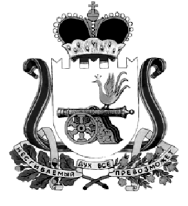 КАРДЫМОВСКИЙ РАЙОННЫЙ СОВЕТ ДЕПУТАТОВР Е Ш Е Н И Еот 30.10.2013                                   № 74Рассмотрев представленный Рассмотрев  проект решения Кардымовского районного Совета депутатов «О внесении изменений в Устав муниципального образования «Кардымовский район» Смоленской области», Кардымовский районный Совет депутатовР Е Ш И Л :1. Утвердить проект решения Кардымовского районного Совета депутатов «О внесении изменений в Устав муниципального образования «Кардымовский район» Смоленской области» (прилагается).2. Провести публичные слушания по проекту решения Кардымовского районного Совета депутатов «О внесении изменений в Устав муниципального образования «Кардымовский район» Смоленской области».3. Для осуществления организации публичных слушаний образовать организационный комитет в следующем составе:4. Организационному Комитету по подготовке и проведению публичных слушаний провести необходимые мероприятия в соответствии с Положением о порядке организации и проведения публичных слушаний в муниципальном образовании «Кардымовский район» Смоленской области от 30.04.2010 № 21.5. Настоящее решение опубликовать в районной в газете «Знамя труда».Приложение к решениюКардымовского районного Совета депутатовот  30.10.2013  № 74                                                                                    ПРОЕКТ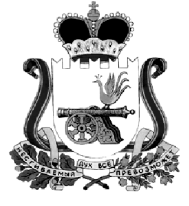 КАРДЫМОВСКИЙ РАЙОННЫЙ СОВЕТ ДЕПУТАТОВР Е Ш Е Н И Еот «___»____2013 	                       № ____О внесении измененийв Устав муниципального	образования «Кардымовскийрайон» Смоленской областиВ соответствии с Федеральным законом от 07.05.2013 № 55-ФЗ «О внесении изменений в Федеральные законодательные акты», Федеральным законом от 07.05.2013 № 80-ФЗ «О внесении изменений в статью 5.59 Кодекса Российской Федерации об административных правонарушениях и статьи 1 и 2 Федерального закона «О порядке рассмотрения обращения граждан Российской Федерации», Федеральным законом от 07.05.2013 № 98 «О внесении изменений в Федеральный закон «О рекламе» и отдельные законодательные акты Российской Федерации», Федеральным законом от 07.05.2013 № 102-ФЗ «О внесении изменений в отдельные законодательные акты Российской Федерации в связи с принятием Федерального закона «О запрете отдельным категориям лиц открывать и иметь счета (вклады), хранить наличные денежные средства и ценности в иностранных банках, расположенных за пределами территории Российской Федерации, владеть и (или) пользоваться иностранными финансовыми инструментами», Федеральным законом от 20.07.2013 № 185-ФЗ «О внесении изменений в отдельные законодательные акты Российской Федерации и признании утратившими силу законодательных актов (отдельных положений законодательных актов) Российской Федерации в связи с принятием Федерального закона «Об образовании в Российской Федерации», Федеральным законом от 22.10.2013 № 284 «О внесении изменений в отдельные законодательные акты Российской Федерации в части определения полномочий и ответственности органов государственной власти субъектов Российской Федерации, органов местного самоуправления и их должностных лиц в сфере межнациональных отношений», областным законом от 30.04.2013 № 40-з «О внесении изменений в статьи 7 и 10 областного закона «О гарантиях осуществления полномочий депутата, члена выборного органа местного самоуправления, выборного должностного лица местного самоуправления в Смоленской области», Кардымовский районный Совет депутатовР Е Ш И Л:1. Внести в Устав муниципального образования «Кардымовский район» Смоленской области (в редакции решений Кардымовского районного Совета депутатов от 27.01.2006 № 1, от 27.04.2007 № 16, от 28.12.2007 № 79, от 30.01.2009 № 1, от 29.01.2010 № 2, от 18.03.2011 № 80, от 27.01.2012 № 156,от 26.09.2012 № 210, от 30.05.2013 № 48) следующие изменения:часть 1 статьи 7 дополнить пунктом 8.1. следующего содержания:«8.1) разработка и осуществление мер, направленных на укрепление межнационального и межконфессионального согласия, поддержку и развитие языков и культуры народов Российской Федерации, проживающих на территории муниципального района, реализацию прав национальных меньшинств, обеспечение социальной и культурной адаптации мигрантов, профилактику межнациональных (межэтнических) конфликтов;»;2) пункт 11  части 1 статьи 7 изложить в новой редакции:«11) организация предоставления общедоступного и бесплатного дошкольного, начального общего, основного общего, среднего общего образования по основным общеобразовательным программам в муниципальных образовательных организациях (за исключением полномочий по финансовому обеспечению реализации основных общеобразовательных программ в соответствии с федеральными государственными образовательными стандартами), организация предоставления дополнительного образования детей в муниципальных образовательных организациях (за исключением дополнительного образования детей, финансовое обеспечение которого осуществляется органами государственной власти субъекта Российской Федерации), создание условий для осуществления присмотра и ухода за детьми, содержания детей в муниципальных образовательных организациях, а также организация отдыха детей в каникулярное время;»;3) в пункте 16 части 1 статьи 7 слова «выдача разрешений на установку» заменить словами «утверждение схемы размещения рекламных конструкций, выдача разрешений на установку и эксплуатацию», слово «вновь» исключить;4) в пункте 24 части 1 статьи 7 после слов «осуществление мероприятий по» дополнить словами «территориальной обороне и»;5) часть 1 статьи 17 изложить в новой редакции:«1. Граждане имеют право обращаться лично, а также направлять индивидуальные и коллективные обращения, включая обращения объединений граждан, в том числе юридических лиц, в государственные органы, органы местного самоуправления и их должностным лицам, в государственные и муниципальные учреждения и иные организации, на которые возложено осуществление публично значимых функций, и их должностным лицам.»;6) подпункт б) части 2 статьи 25 изложить в новой редакции:	«б) денежная выплата на осуществление полномочий предоставляемая в порядке, установленном муниципальным правовым актом.»;7) статью 26 дополнить частью 13 следующего содержания:«13. Полномочия Главы муниципального района прекращаются досрочно так же в связи с утратой доверия Президента Российской Федерации в случаях:	1) несоблюдения Главой муниципального района, его супруги (супруга) и несовершеннолетними детьми запрета, установленного Федеральным законом «О запрете отдельным категориям лиц открывать и иметь счета (вклады), хранить наличные денежные средства и ценности в иностранных банках, расположенных за пределами территории Российской Федерации, владеть и (или) пользоваться иностранными финансовыми инструментами.	2) установления в отношении избранных на муниципальных выборах главы муниципального района факта открытия или наличия счетов (вкладов), хранения наличных денежных средств и ценностей в иностранных банках, расположенных за пределами территории Российской Федерации, владения и (или) пользования иностранными финансовыми инструментами в период, когда указанные лица были зарегистрированы в качестве кандидатов на выборах соответственно главы муниципального района.»; 	8) часть 2 статьи 26.2 дополнить пунктом 5 следующего содержания:«5) допущение главой муниципального образования, местной администрацией, иными органами и должностными лицами местного самоуправления муниципального образования и подведомственными организациями массового нарушения государственных гарантий равенства прав и свобод человека и гражданина в зависимости от расы, национальности, языка, отношения к религии и других обстоятельств, ограничения прав и дискриминации по признакам расовой, национальной, языковой или религиозной принадлежности, если это повлекло нарушение межнационального и межконфессионального согласия и способствовало возникновению межнациональных (межэтнических) и межконфессиональных конфликтов.»;9) пункты 11) и 12) стать 29 части 1 изложить в новой редакции:«11) организация предоставления общедоступного и бесплатного дошкольного, начального общего, основного общего, среднего общего образования по основным общеобразовательным программам в муниципальных образовательных организациях (за исключением полномочий по финансовому обеспечению реализации основных общеобразовательных программ в соответствии с федеральными государственными образовательными стандартами);12) организация предоставления дополнительного образования детей в муниципальных образовательных организациях (за исключением дополнительного образования детей, финансовое обеспечение которого осуществляется органами государственной власти субъекта Российской Федерации), создание условий для осуществления присмотра и ухода за детьми, содержания детей в муниципальных образовательных организациях, а также организация отдыха детей в каникулярное время;»;10) часть 1 статьи 29 дополнить пунктом 14.2. следующегосодержания:«14.2) разработка и осуществление мер, направленных на укрепление межнационального и межконфессионального согласия, поддержку и развитие языков и культуры народов Российской Федерации, проживающих на территории муниципального района, реализацию прав национальных меньшинств, обеспечение социальной и культурной адаптации мигрантов, профилактику межнациональных (межэтнических) конфликтов;»;11) в пункте 28.1 части 1 статьи 29 слова «выдача разрешений на установку» заменить словами «утверждение схемы размещения рекламных конструкций, выдача разрешений на установку и эксплуатацию», слово «вновь» исключить.2. Настоящее решение после его государственной регистрации в Управлении Министерства юстиции Российской Федерации по Смоленской области подлежит официальному опубликованию в газете «Знамя труда».3. Настоящее решение вступает в силу в порядке, установленном федеральным законодательством.Глава муниципального образования«Кардымовский район» Смоленской области                             И.В. ГорбачевПредседатель организационного комитета - Горбачев Игорь Викторович – Глава муниципального образования «Кардымовский район» Смоленской областиЗаместитель председателя - Иванов Олег Вячеславович - Глава  Администрации муниципального образования «Кардымовский район» Смоленской области (по согласованию)Члены оргкомитета: - Ануфриев Сергей Васильевич – заместитель Главы Администрации муниципального образования «Кардымовский район» Смоленской области (по согласованию) - Дедкова Светлана Михайловна - заместитель Главы Администрации муниципального образования «Кардымовский район» Смоленской области (по согласованию) - Горшков Анатолий Николаевич – заместитель Главы муниципального образования «Кардымовский район» Смоленской области - Языкова Анжела Викторовна –начальник Отдела экономики и комплексного развития Администрации муниципального образования «Кардымовский район» Смоленской области (по согласованию) - Дмитриева Ирина Александровна – управляющий делами Администрации муниципального образования «Кардымовский район» Смоленской области (по согласованию) - Толмачева Татьяна Петровна – начальник финансового управления Администрации муниципального образования «Кардымовский район» Смоленской области (по согласованию) - Лукин Александр Викторович – председатель финансово бюджетной комиссии Кардымовского районного Совета депутатов - Белошенкова Елена Ивановна – председатель комиссии по социальным вопросам Кардымовского районного Совета депутатов - Мухаметов Александр Николаевич – председатель комиссии по сельскохозяйственным вопросам Кардымовского районного Совета депутатов - Титов Виктор Иванович – председатель комиссии по промышленности и коммуникациям Кардымовского районного Совета депутатовГлава муниципального образования «Кардымовский район» Смоленской области     И.В. Горбачев